penjabaran bahan kajianFakultas (Faculty)				: Ilmu KomputerProgram Studi (Study Program)			: Sistem Informasi		                   		Jenjang (Grade)		:  S1Mata Kuliah (Course)				: Statistika dan Probabilitas				SKS (Credit)		:  4 sks	    Semester (Semester) :  3Kode Mata Kuliah (Code)    				: -							Sertifikasi (Certification) :        Ya (Yes)      ✓    Tidak (No) Mata Kuliah Prasyarat (Prerequisite) 		:  	-								Dosen Koordinator (Coordinator)			:   Kiky Rizky Nova Wardani, M.KomDosen Pengampuh (Lecturer)				:  Iin Seprina, M.Kom					  Tim (Team)         ✔ Mandiri (Personal)Capaian Pembelajaran (Learning Outcomes) 	: Deskripsi Mata Kuliah (Course Description)Bahan Kajian (Main Study Material)Implementasi Pembelajaran Mingguan (Implementation Process of weekly learning time) Pengalaman Belajar Mahasiswa (Student Learning Experiences)	:	Pembelajaran yang dilakukan secara contextual dan discovery, untuk menyelesaikannya dilakukan secara studi kasus (soal latihan) dalam bentuk hardskill dan softskill.	Note :Contextual Learning adalah suatu strategi pembelajaran yang menekankan pada proses keterlibatan mahasiswa secara penuh untuk menemukan materi yang dipelajari dan menghubungkan dengan situasi kehidupan nyata.Discovery Learning adalah proses pencarian pengetahuan yang dilakukan oleh mahasiswa untuk memahami konsep, arti, dan menemukan suatu pemecahan masalah atau fakta. Hardskill : Penyelesaian studi kasus dengan memperhatikan ketepatan pendekatan masalah dan ketepatan perumusan masalah. Softskill : Penyelesaian studi kasus dengan memperhatikan memiliki personal attitude yang baik, strategi komunikasi dan kualitas kerjasama dalam timKriteria dan Rubrik Penilaian (Criteria and Evaluation) Rubrik Penilaian MK Kalkulus Dasar.Rubrik Penilaian Tugas KelompokRENCANA ASSESMENT DAN EVALUASI Pembobotan Asesmen Terhadap CPL dan CPMK25Distribusi Pembobotan Asesmen TugasBobot penilaian (Ketentuan Bina Darma)≥ 85	= A≥ 70 s.d < 85	= B≥ 60 s.d < 70	= C≥ 50 s.d < 60	= D< 50      	= EKenneth H. Rosen, (2012), Discrete Mathematics and Application to Computer Science 7 th Edition, Mc-Graw Hill, USA. -Rinaldi Munir, (2012), Matematika Diskrit, Bandung : Informatika. -Siang, Jong Jek, (2009), Matematika Diskrit dan Aplikasinya pada Ilmu Komputer, Yogyakartta : Andi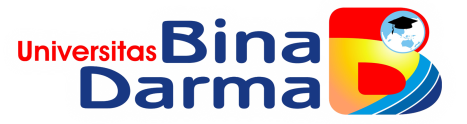 RENCANA PEMBELAJARAN SEMESTER (SEMESTER LESSON PLAN)Nomor Dok: FRM/KUL/01/02 RENCANA PEMBELAJARAN SEMESTER (SEMESTER LESSON PLAN)Nomor Revisi : 03RENCANA PEMBELAJARAN SEMESTER (SEMESTER LESSON PLAN)Tgl. Berlaku : 21 September 2021 RENCANA PEMBELAJARAN SEMESTER (SEMESTER LESSON PLAN)Klausa ISO : 7.5.1 & 7.5.5Disusun oleh (Prepared by)Diperiksa oleh (Checked by)Disetujui oleh (Approved by)Tanggal Validasi (Valid date)Tim Mata Kuliah Statistika dan Probablitas Suyanto, S.Kom., M.M., M.KomDedy Syamsuar, P.hDCapaian Pembelajaran Lulusan (CPL)(Programme Learning Outcomes)CPL 10Mampu menganalisis, menemukan pola, melakukan simulasi masalah organisasi/ bisnis dan merancang alternatif alternatif solusi SI/ TI untuk memenuhi kebutuhan organisasi/ bisnis;Capaian Pembelajaran Mata Kuliah (CPMK)(Course Learning Outcomes)CPMK-25Mampu menganalisis, menemukan pola, melakukan simulasi yang berkaitan dengan ilmu matematika terkait dan komputansi nya yang berkaitan dengan sistem cerdasCPMK-26menerapkan ilmu statistik yang diperoleh mahasiswa mampu menganalisis , membuat     laporan secara ilmiah dan terstruktur dengan menggunakan berbagai metode analisa statisticCPMK-27Mampu membuat proposal dan mempresentasikan di hadapan stakeholder/customer/client dengan menerapkan metode-metode statistik yang dipelajari di perkuliahanSUB-CPMK-1Mahasiswa mampu memahami konsep dasar ilmu statistika dan dapat mengindentifikasi berbagai type data yang dipergunakan dalam analisa statistika, mengindentifikasi berbagai perbedaan jenis data berdasarkan skala pengukuran atau perhitungan sesuai standard ilmu satistika.Mahasiswa mampu memahami konsep dasar ilmu statistika dan dapat mengindentifikasi berbagai type data yang dipergunakan dalam analisa statistika, mengindentifikasi berbagai perbedaan jenis data berdasarkan skala pengukuran atau perhitungan sesuai standard ilmu satistika.SUB-CPMK-2Mahasiswa diharapkan mengerti penggunaan sample data, mengindetifikasi berbagai teknik sampling dalam analisa statistik.Mahasiswa diharapkan mengerti penggunaan sample data, mengindetifikasi berbagai teknik sampling dalam analisa statistik.SUB-CPMK-3Mahasiswa diharapkan mampu mengindentifikasi bagaimana menyajikan data dengan berbagai grafik sesuai dengan distribusi frekwensi numeric dan kategoricalMahasiswa diharapkan mampu mengindentifikasi bagaimana menyajikan data dengan berbagai grafik sesuai dengan distribusi frekwensi numeric dan kategoricalSUB-CPMK-4Mahasiswa mampu memenyajikan data dengan menggunakan grafik histogram untuk menghitung mean, median, dan mode(modus), Pengukuran Gejala Pusat dengan Data Nominal dan Data Ordinal dan mengidentifikasi pengukuran gejala pusat untuk jenis Distribusi non skeweed dan skeweed.Mahasiswa mampu memenyajikan data dengan menggunakan grafik histogram untuk menghitung mean, median, dan mode(modus), Pengukuran Gejala Pusat dengan Data Nominal dan Data Ordinal dan mengidentifikasi pengukuran gejala pusat untuk jenis Distribusi non skeweed dan skeweed.SUB-CPMK-5Mahasiswa mampu menggunakan berbagai metode untuk menghitung regresi, memahami konsep dari regersi R kuadrat, memahami mekanisme regresi multivariable.Mahasiswa mampu menggunakan berbagai metode untuk menghitung regresi, memahami konsep dari regersi R kuadrat, memahami mekanisme regresi multivariable.SUB-CPMK-6Mahasiswa di harapkan mampu memahami dan membedakan antara peramalan dan Prediksi, membedakan  tahapan-tapan dalam proses peramalan, melakukan evaluasi kualitas dari sebuah peramalan, membuat suatu ramalan  jangka pendek, membuat ramalan jangka panjangMahasiswa di harapkan mampu memahami dan membedakan antara peramalan dan Prediksi, membedakan  tahapan-tapan dalam proses peramalan, melakukan evaluasi kualitas dari sebuah peramalan, membuat suatu ramalan  jangka pendek, membuat ramalan jangka panjangSUB-CPMK-7Mahasiswa diharapkan mampu memahami konsep perbedaan antara Hubungan sebab akibat dan korelasi, dapat melakukan perumusan sederhana untuk mengukur korelasi, mengukur hubungan sebab akibat, dan menerapkan konsep dari hubungan sebab akibat dan korelasi dalam study kasus.Mahasiswa diharapkan mampu memahami konsep perbedaan antara Hubungan sebab akibat dan korelasi, dapat melakukan perumusan sederhana untuk mengukur korelasi, mengukur hubungan sebab akibat, dan menerapkan konsep dari hubungan sebab akibat dan korelasi dalam study kasus.SUB-CPMK-8Mahasiswa mampu memahami prinsip dasar dari penggunaan aplikasi/ software statistik dengan berbagai Teknik perhitungan dengan memanfaatkan statistical toolsMahasiswa mampu memahami prinsip dasar dari penggunaan aplikasi/ software statistik dengan berbagai Teknik perhitungan dengan memanfaatkan statistical toolsSUB-CPMK-9Mahasiswa diharapkan mampu memahami konsep pengujian hipotesis dalam tatistic inferensial, mengindentifikasi distribusi sampling, menjalankan konsep dari pengujian hypothesis untuk distribusi sampling, menentukan tahapan dari pengujian hypothesis.Mahasiswa diharapkan mampu memahami konsep pengujian hipotesis dalam tatistic inferensial, mengindentifikasi distribusi sampling, menjalankan konsep dari pengujian hypothesis untuk distribusi sampling, menentukan tahapan dari pengujian hypothesis.SUB-CPMK-10Mahasiswa diharapkan mampu memahami konsep untuk menentukan komponen dasar pada pengujian hipotesis, menentukan penggunaan uji statistic , paham terhadap penggunaan uji statistic untuk membangun pengujian hypothesis untuk mencari Mean dan proporsi serta memahami cara penarikan kesimpulan pada suatu hypothesis.Mahasiswa diharapkan mampu memahami konsep untuk menentukan komponen dasar pada pengujian hipotesis, menentukan penggunaan uji statistic , paham terhadap penggunaan uji statistic untuk membangun pengujian hypothesis untuk mencari Mean dan proporsi serta memahami cara penarikan kesimpulan pada suatu hypothesis.SUB-CPMK-11Mahasiswa mampu memahami konsep kesalahan type I, type II, TypeIII dalam Pengujian Hypothesis, memahami penggunaan berbagai uji test dalam pengujian Hypothesis, memhami konsep tingkatan confidence hasil pengujian hypothesis.Mahasiswa mampu memahami konsep kesalahan type I, type II, TypeIII dalam Pengujian Hypothesis, memahami penggunaan berbagai uji test dalam pengujian Hypothesis, memhami konsep tingkatan confidence hasil pengujian hypothesis.SUB-CPMK-12Mahasiswa mampu memahami konsep pengujian hypothesis non parametric serta type data yang digunakan dalam pengujian non parametric, serta memahami standard pengujian dalam uji tes non parametric.Mahasiswa mampu memahami konsep pengujian hypothesis non parametric serta type data yang digunakan dalam pengujian non parametric, serta memahami standard pengujian dalam uji tes non parametric.Matriks Sub-CPMK terhadap CPL dan CPMK SUB-CPMKCPL 10CPL 10CPL 10CPL 10Matriks Sub-CPMK terhadap CPL dan CPMK SUB-CPMKCPMK 25CPMK 26CPMK 27SUB-CPMK-1SUB-CPMK-2SUB-CPMK-3SUB-CPMK-4SUB-CPMK-5SUB-CPMK-6SUB-CPMK-7SUB-CPMK-8SUB-CPMK-9SUB-CPMK-10SUB-CPMK-11SUB-CPMK-12Matakuliah ini diselenggarakan secara tatap muka  maupun  daring (online) dengan materi perkuliahan tentang penganalan statistik, bagaimana cara mengindentifikasi data, menyajikan data statistik deskriptif dalam bentuk berbagai macam grafik , menganalisa data statistic deskriptif , mempelajari tentang teori probabilitas dan distribusi probabilitas  mempelajari penggunaan data sampling dan mengindetifikasi data samping, dilanjutkan dengan pengujian  hipotesis dengan berbagai  metode pengujian dan dilanjutkan dengan Analisa hubungan sebab akibat dan  korelasidan melakukan Analisa regresi pada berbagai sample data .Untuk memberikan pengalaman belajar yang lebih bermakna, kuliah probabilitas dan Statistik ini  dikemas dalam bentuk pemberian  teori dan praktek dengan menggunakan aplikasi excel sehingga nantinya mahasiswa mampu melakukan pengolahan data terkomputerisasi dan mampu melakukan Analisa  permasalahan dan melakukan prediksi pada contoh-contoh  kasus dalam penerapan ilmu statistik.Mahasiswa akan mengerjakan tugas yang bertujuan mencari solusi terhadap problem yang diberikan. Tiap project dirancang untuk mengakomodasi bahan – bahan kajian yang diperlukan untuk mewujudkan capaian - capaian pembelajaran yang telah ditentukan. Luaran dari matakuliah ini adalah dapat menganalisa permasalahan -permasalahan yang terkait dengan pengolahan data statistik serta mampu  membuat laporan secara ilmiah dan terstruktur dengan menggunakan berbagai metode analisa statistikBobot (SKS)Pengenalan StatistikIdentifikasi  Data,  Penyajian data  dan Pengukuran Data StatistikAnalisa Data statsitik deskriptif Menggunakan Mikcrosoft  ExcelTeori Probabilitas dan Distribusi ProbabilitasTeknik SamplingPengujian HipotesisAnalisa Hubungan Sebab Akibat dan KorelasiAnalisa RegresiAnalisa Data Untuk Pegambilan KeputusanMinggu(Week)Sub CPMK(Kemampuan akhir yang direncanakan)(Lesson Learning Outcomes)Bahan Kajian/Materi Pembelajaran(Study Material)Bentuk dan Metode Pembelajaran[Estimasi Waktu](Learning Method)Sumber Belajar(Learning Resource)Penilaian  (Evaluation)Penilaian  (Evaluation)Penilaian  (Evaluation)Penilaian  (Evaluation)Minggu(Week)Sub CPMK(Kemampuan akhir yang direncanakan)(Lesson Learning Outcomes)Bahan Kajian/Materi Pembelajaran(Study Material)Bentuk dan Metode Pembelajaran[Estimasi Waktu](Learning Method)Sumber Belajar(Learning Resource)Indikator(Indicator)Kriteria & bentuk(Criteria)Bobot(%)1-2-3Mahasiswa mampu memahami konsep dasar ilmu statistika dan dapat mengindentifikasi berbagai type data yang dipergunakan dalam analisa statistika, mengindentifikasi berbagai perbedaan jenis data berdasarkan skala pengukuran atau perhitungan sesuai standard ilmu satistika. (CPMK-25)Pengenalan Statistik  : Definisi statistikFungsi StatistikBerbagai macam Data PenelitianPengertian Statistik DeskriptifPengertian Statistik Inferensial Klasifikasi data  dan Skala Pengukuran data  dalam  analisa StatistikBentuk Pemebelajaran: Kuliah Tatap Muka di kelas (Luring): 4 x 50” Metode Pembelajaran: Contextual Learning dan discovery learningBelajar Mandiri dan Tugas Terstruktur: 4 x 120”Idem Buku SumberKetepatan dalam memahami konsep dasar ilmu statistika dan dapat mengindentifikasi berbagai type data yang dipergunakan dalam analisa statistika, mengindentifikasi berbagai perbedaan jenis data berdasarkan skala pengukuran atau perhitungan sesuai standard ilmu satistikaBentuk : Diskusi, Tanya Jawab, latihan dan tugas 1 Kriteria :Rubrik1,5 4-5-6mahasiswa mampu memahami dan mengerti penggunaan sample data, mengindetifikasi berbagai teknik sampling dalam analisa statistik. (CPMK-25)Identifikasi  Data,  Penyajian data : Tipe data StatistikData Statistik menurut SifatPenyajian data dalam Melalui Tabel dan grafikDistribusi FrekwensiProsedur Pembuatan Tabel DistribusiTabel Distribusi Relatif KomulatifMacam Diagram/Grafik serta Prosedur Pembuatan DiagramBentuk Pemebelajaran: Kuliah Tatap Muka di kelas (Luring): 4 x 50” Metode Pembelajaran: Contextual Learning dan discovery learningBelajar Mandiri dan Tugas Terstruktur: 4 x 120”Idem Buku SumberKetepatan dalam memahami memahami dan mengerti penggunaan sample data, mengindetifikasi berbagai teknik sampling dalam analisa statistikBentuk : Diskusi, Tanya Jawab, latihan dan tugas 2 Kriteria :Rubrik1,57-8-9Mahasiswa diharapkan mampu mengindentifikasi bagaimana menyajikan data dengan berbagai grafik sesuai dengan distribusi frekwensi numeric dan kategorical (CPMK-26)Pengukuran Data Statistik : Jenis Pengukuran dataUkuran Pemusatan Data (Mean, Median Modus)Ukuran Penyebaran Data (Quatil Desil,Persentil)Ukuran Dispersi       (Range, Deviasi Rata-rata, Varians, Standard Deviasi)Ukuran Kemiringan            Skewness)Ukuran Keruncingan ( KurtosisBentuk Pemebelajaran: Kuliah Tatap Muka di kelas (Luring): 4 x 50” Metode Pembelajaran: Contextual Learning dan discovery learningBelajar Mandiri dan Tugas Terstruktur: 4 x 120”Idem Buku SumberKetepatan dalam menjelaskan dan mampu mengindentifikasi bagaimana menyajikan data dengan berbagai grafik sesuai dengan distribusi frekwensi numeric dan kategoricalBentuk : Diskusi, Tanya Jawab, latihan dan tugas 3 Kriteria :Rubrik1,510mahasiswa mampu mengerjakan tugas/soal yang diberikan sesuai dengan CPMK 25 (subcpmk 1-2) dan CPMK 26  (subcpmk 3)QUISBentuk Pemebelajaran: Kuliah Tatap Muka di kelas (Luring): 4 x 50”:Metode Pembelajaran: Contextual Learning dan discovery learningBelajar Mandiri dan Tugas Terstruktur: 4 x 120”Idem Buku SumberKetepatan dalam mengerjakan tugas/soal yang diberikan sesuai dengan CPMK 25 (subcpmk 1-2) dan CPMK 26  (subcpmk 3)Bentuk : Diskusi, Tanya Jawab, latihan dan Quis Kriteria :Rubrik 1511-12-13Mahasiswa mampu menyajikan data dengan menggunakan grafik histogram untuk menghitung mean, median, dan mode(modus), Pengukuran Gejala Pusat dengan Data Nominal dan Data Ordinal dan mengidentifikasi pengukuran gejala pusat untuk jenis Distribusi non skeweed dan skeweed.. (CPMK-26)Analisa Data statsitik deskriptif Menggunakan Mikcrosoft  Excel (Penggunaan  MS Excel  Analysis Toolpak )Bentuk Pemebelajaran: Kuliah virtual via zoom atau di elearning UBD (Daring):  4 x 50”Metode Pembelajaran: Contextual Learning dan discovery learningBelajar Mandiri dan Tugas Terstruktur: 4 x 120”Idem Buku SumberKetepatan dalam menjelaskan dan menyajikan data dengan menggunakan grafik histogram untuk menghitung mean, median, dan mode(modus), Pengukuran Gejala Pusat dengan Data Nominal dan Data Ordinal dan mengidentifikasi pengukuran gejala pusat untuk jenis Distribusi non skeweed dan skeweed..Bentuk : Diskusi, Tanya Jawab, latihan dan tugas 4 Kriteria :Rubrik1,514-15-16Mahasiswa mampu menggunakan berbagai metode untuk menghitung regresi, memahami konsep dari regersi R kuadrat, memahami mekanisme regresi multivariable.. (CPMK-26)Teori Probabilitas dan Distribusi Probabilitas : Konsep Dasar ProbabilitasPengertian probabilitasBilangan  FaktorialPermutasi KombinasiRuang Sampel dan KejadianPerumusan Probabilitas Kejadian MajemukProbabilitas BersyaratPenggunaan Kunci Aplikasi Probabilitas Dalam StatistikDistribusi BinomialDistribusi PoissonDistribusi Normal (Gauss)Bentuk Pemebelajaran: Quis virtual via zoom atau di elearning UBD (Daring):  4 x 50”Metode Pembelajaran: Contextual Learning dan discovery learningBelajar Mandiri dan Tugas Terstruktur: 4 x 120”Idem Buku SumberKetepatan dalam menjelaskan mampu menggunakan berbagai metode untuk menghitung regresi, memahami konsep dari regersi R kuadrat, memahami mekanisme regresi multivariable..Bentuk : Diskusi, Tanya Jawab, latihan dan tugas 5 Kriteria :Rubrik 1,517-18-19Mahasiswa di harapkan mampu memahami dan membedakan antara peramalan dan Prediksi, membedakan  tahapan-tapan dalam proses peramalan, melakukan evaluasi kualitas dari sebuah peramalan, membuat suatu ramalan  jangka pendek, membuat ramalan jangka panjang (CPMK-26)Teknik Sampling : Populasi dan SampelTujuan Pengambilan SampelTeknik SamplingPada Probability SamplingCara Menetukan Ukuran  dan Anggota sampleNormalitas data Pengujian Normalitas DataBentuk Pemebelajaran: Kuliah Tatap Muka di kelas (Luring): 4 x 50” Metode Pembelajaran: Contextual Learning dan discovery learningBelajar Mandiri dan Tugas Terstruktur: 4 x 120”Idem Buku SumberKetepatan dalam menerapkan kombinatori dan peluang diskrit dalam menyelesaikan permasalahan sehari-hariBentuk : Diskusi, Tanya Jawab, latihan dan tugas 6 Kriteria :Rubrik 220Mahasiswa mampu mengerjakan tugas/soal yang diberikan sesuai dengan CPMK 25 (subcpmk 1-2) dan CPMK 26  (subcpmk 3-4-5-6)MIDBentuk Pemebelajaran: Kuliah Tatap Muka di kelas (Luring): 4 x 50” Metode Pembelajaran: Contextual Learningdan discovery learningBelajar Mandiri dan Tugas Terstruktur: 4 x 120”Idem Buku SumberKetepatan dalam mengerjakan tugas/soal yang diberikan sesuai dengan CPMK 25 (subcpmk 1-2) dan CPMK 26  (subcpmk 3-4-5-6)Bentuk : Ujian Tengah Semester  Kriteria :Rubrik 2521-22Mahasiswa diharapkan mampu memahami konsep perbedaan antara Hubungan sebab akibat dan korelasi, dapat melakukan perumusan sederhana untuk mengukur korelasi, mengukur hubungan sebab akibat, dan menerapkan konsep dari hubungan sebab akibat dan korelasi dalam study kasus. (CPMK 26)Pengujian HipotesisStatistik InferensialHubungan statistic inferensial untk pengujian HypotesisTahapan Pengujian HypotesisHypotesis Nol dan Hypotesis AlternatifPengujian Hipotesis Deskriptif (satu sampel) parametisPengujian Hypotesis Deskriptif satu sampel nin parametrisUji Hypotesis Komparatif Dua sampel BerkorelasiKonsep Dasar Pengujian Hipotesis Asosiatif  Statistik Parametris dengan Korelasi  Pearson’s Product MomentBentuk Pemebelajaran: Ujian Tengah Semester Tatap Muka di kelas (Luring): 4 x 50”Belajar Mandiri dan Tugas Terstruktur:4 x 120”Idem Buku SumberKetepatan Bentuk : Diskusi, Tanya Jawab, dan latihan Kriteria :Rubrik23-24Mahasiswa mampu memahami prinsip dasar dari penggunaan aplikasi/ software statistik dengan berbagai Teknik perhitungan dengan memanfaatkan statistical tools (CPMK 26)Analisa Hubungan Sebab Akibat dan Korelasi :Analisa KorelasiKonsep Hubungan Sebab Akibat dan KorelasiContoh KorelasiType KorelasiMengukur KorelasiKorelasi VisualMengindetifikasi ketidaksesuaian korelasiBentuk Pemebelajaran: Kuliah virtual via zoom atau di elearning UBD (Daring):  4 x 50”Metode Pembelajaran: Contextual Learning dan discovery learningBelajar Mandiri dan Tugas Terstruktur: 4 x 120”Idem Buku Sumber Ketepatan Bentuk : Diskusi, Tanya Jawab, latihan dan tugas 7 Kriteria :Rubrik 225-26Mahasiswa diharapkan mampu memahami konsep pengujian hipotesis dalam tatistic inferensial, mengindentifikasi distribusi sampling, menjalankan konsep dari pengujian hypothesis untuk distribusi sampling, menentukan tahapan dari pengujian hypothesis. (CPMK 27)Analisa RegresiBentuk Pemebelajaran: Kuliah virtual via zoom atau di elearning UBD (Daring):  4 x 50”Metode Pembelajaran: Contextual Learning dan discovery learningBelajar Mandiri dan Tugas Terstruktur: 4 x 120”Idem Buku SumberKetepatan dalam menerjemahkan persamaan Boolean kedalam table kebenaranBentuk : Diskusi, Tanya Jawab, latihan dan tugas 8 Kriteria :Rubrik1,527-28Mahasiswa diharapkan mampu memahami konsep untuk menentukan komponen dasar pada pengujian hipotesis, menentukan penggunaan uji statistic , paham terhadap penggunaan uji statistic untuk membangun pengujian hypothesis untuk mencari Mean dan proporsi serta memahami cara penarikan kesimpulan pada suatu hypothesis.TUGAS KELOMPOK Bentuk Pemebelajaran: Kuliah virtual via zoom atau di elearning UBD (Daring):  4 x 50”Metode Pembelajaran: Contextual Learning dan discovery learningBelajar Mandiri dan Tugas Terstruktur: 4 x 120”Idem Buku SumberkelompokRubrik Penilaian Tugas KelompokKetepatan dalam menjelaskan Aljabar Boolean dalam bidang Teknologi InformasiBentuk : Presentasi, Diskusi, dan  Tanya Jawab Kriteria Rubrik 1529-30Mahasiswa mampu memahami konsep kesalahan type I, type II, TypeIII dalam Pengujian Hypothesis, memahami penggunaan berbagai uji test dalam pengujian Hypothesis, memhami konsep tingkatan confidence hasil pengujian hypothesis. (CPMK-25)Analisa Data Untuk Pegambilan Keputusan :Pengertian analisis keputusan Cara kerja analisis keputusanIdentifikasi masalahPerhatikan pilihan andaBuat frameworkBentuk Pemebelajaran: Kuliah Tatap Muka di kelas (Luring): 4 x 50” Metode Pembelajaran: Contextual Learning dan discovery learningBelajar Mandiri dan Tugas Terstruktur: 4 x 120”Idem Buku SumberKetepatan dalam menyederhanakan danmemahami konsep kesalahan type I, type II, TypeIII dalam Pengujian Hypothesis, memahami penggunaan berbagai uji test dalam pengujian Hypothesis, memhami konsep tingkatan confidence hasil pengujian hypothesis Bentuk : Diskusi, Tanya Jawab, latihan dan tugas 9 Kriteria :Rubrik231Mahasiswa mampu memahami konsep pengujian hypothesis non parametric serta type data yang digunakan dalam pengujian non parametric, serta memahami standard pengujian dalam uji tes non parametric. (CPMK-27)Analisa Data Untuk Pegambilan Keputusan :Buat framework Mengembangkan model keputusan Temukan nilai yang diharapkan Contoh analisis keputusan kesimpulanBentuk Pemebelajaran: Ujian Tatap Muka di kelas (Luring):4 x 50” Idem Buku SumberKetepatan dalam memahami konsep pengujian hypothesis non parametric serta type data yang digunakan dalam pengujian non parametric, serta memahami standard pengujian dalam uji tes non parametric.Bentuk : Ujian Akhir Semester Kriteria :Rubrik 32Mahasiswa mampu mengerjakan tugas/soal yang diberikan sesuai dengan CPMK 25 (subcpmk 1-2) dan CPMK 26  (subcpmk 3-4-5-6-7-8), CPMK 27 (Subcpmk 9-10-11-12)UASBentuk Pemebelajaran: Kuliah Tatap Muka di kelas (Luring): 4 x 50” Metode Pembelajaran: Contextual Learningdan discovery learningBelajar Mandiri dan Tugas Terstruktur: 4 x 120”Idem Buku SumberKetepatan dalam mengerjakan tugas/soal yang diberikan sesuai dengan CPMK 25 (subcpmk 1-2) dan CPMK 26  (subcpmk 3-4-5-6-7-8), CPMK 27 (Subcpmk 9-10-11-12)30CPLCPMKMBKMObservasi (Praktek)Unjuk Kerja (Presentasi)TugasTes Tertulis Tes Tertulis Tes Tertulis Tes Lisan (Tgs Kel)CPLCPMKMBKMObservasi (Praktek)Unjuk Kerja (Presentasi)TugasKuisUTSUASTes Lisan (Tgs Kel)CPL 10CPMK-25CPMK-26CPMK-27CPLCPMKTahap PenilaianTeknik PenilaianInstrumenKriteriaBobotCPL 10CPMK-25Perkuliahan Sebelum UTSTugas TertulisRubrikKelengkapan Berkas dan Kelengkapan Jawaban5%CPL 10CPMK-26QuisUjian Tertulis RubrikKelengkapan Berkas dan Kelengkapan Jawaban15%CPL 10CPMK-26UTSUjian TertulisRubrikKelengkapan Berkas dan Kelengkapan Jawaban25%CPL 10CPMK-26 dan CPMK 27Perkuliahan Setelah UTSTugas TertulisRubrikKelengkapan Berkas dan Kelengkapan Jawaban5%CPL 10CPMK 27Tugas KelompokTes LisanRubrikKelengkapan Berkas dan Kelengkapan Jawaban15%CPL 10CPMK 27Perkuliahan Setelah UTSTugas TertulisRubrikKelengkapan Berkas dan Kelengkapan Jawaban5%CPL 10CPMK 27UASUjian TertulisRubrikKelengkapan Berkas dan Kelengkapan Jawaban30%NoKategori / Metode EvaluasiCPMKModel SoalIndikator PenilaianIndikator PenilaianIndikator PenilaianIndikator PenilaianNoKategori / Metode EvaluasiCPMKModel SoalKurangCukupBaikSangat Baik1TugasCPMK 25Mampu menyebutkan dan menjelaskan tentang pengenalan statistic, Mampu melakukan identifikasi data dan penyajian data Mahasiswa tidak  Mampu menyebutkan  dan menjelaskan tentang pengenalan statistic, Mampu melakukan identifikasi data dan penyajian dataMahasiswa cukup  Mampu menyebutkan dan menjelaskan tentang pengenalan statistic, Mampu melakukan identifikasi data dan penyajian dataMahasiswa dapat  dengan baik menyebutkan  dan menjelaskan tentang pengenalan statistic, Mampu melakukan identifikasi data dan penyajian dataMahasiswa dengan sangat baik dapat  menyebutkan dan menjelaskan tentang pengenalan statistic, Mampu melakukan identifikasi data dan penyajian dataCPMK 26Mampu menyebutkan dan menjelaskan tentang pengukuran data, Analisa Data statsitik deskriptif, Teori Probabilitas dan Distribusi Probabilitas, Teknik sampling, Pengujian hipotesis, Analisa Hubungan Sebab Akibat dan KorelasiMahasiswa tidak  Mampu menyebutkan dan menjelaskan tentang pengukuran data, Analisa Data statsitik deskriptif, Teori Probabilitas dan Distribusi Probabilitas, Teknik sampling, Pengujian hipotesis, Analisa Hubungan Sebab Akibat dan KorelasiMahasiswa cukup  Mampu menyebutkan  dan menjelaskan tentang pengukuran data, Analisa Data statsitik deskriptif, Teori Probabilitas dan Distribusi Probabilitas, Teknik sampling, Pengujian hipotesis, Analisa Hubungan Sebab Akibat dan KorelasiMahasiswa dapat  dengan baik menyebutkan  dan menjelaskan tentang pengukuran data, Analisa Data statsitik deskriptif, Teori Probabilitas dan Distribusi Probabilitas, Teknik sampling, Pengujian hipotesis, Analisa Hubungan Sebab Akibat dan KorelasiMahasiswa dengan sangat baik dapat  menyebutkan dan menjelaskan tentang pengukuran data, Analisa Data statsitik deskriptif, Teori Probabilitas dan Distribusi Probabilitas, Teknik sampling, Pengujian hipotesis, Analisa Hubungan Sebab Akibat dan KorelasiCPMK27Mampu menyebutkan dan menjelaskan tentang analisis regresi dan analisis data untuk pengambilan keputusan Mahasiswa tidak  Mampu menyebutkan dan menjelaskan tentang analisis regresi dan analisis data untuk pengambilan keputusanMahasiswa cukup  Mampu menyebutkan dan menjelaskan tentang analisis regresi dan analisis data untuk pengambilan keputusanMahasiswa dapat  dengan baik menyebutkan  dan menjelaskan tentang analisis regresi dan analisis data untuk pengambilan keputusanMahasiswa dengan sangat baik dapat  menyebutkan dan menjelaskan tentang analisis regresi dan analisis data untuk pengambilan keputusan2QuizCPMK13Mampu menyelesaikan soal tentang mengerjakan tugas/soal yang diberikan sesuai dengan CPMK 25 (subcpmk 1-2) dan CPMK 26  (subcpmk 3)Mahasiswa tidak mampu mengerjakan tugas/soal yang diberikan sesuai dengan CPMK 25 (subcpmk 1-2) dan CPMK 26  (subcpmk 3)Mahasiswa cukup mampu mengerjakan tugas/soal yang diberikan sesuai dengan CPMK 25 (subcpmk 1-2) dan CPMK 26  (subcpmk 3)Mahasiswa dapat mengerjakan tugas/soal yang diberikan sesuai dengan CPMK 25 (subcpmk 1-2) dan CPMK 26  (subcpmk 3)Mahasiswa dapat dengan sangat baik mengerjakan tugas/soal yang diberikan sesuai dengan CPMK 25 (subcpmk 1-2) dan CPMK 26  (subcpmk 3)3UTSCPMK09Mampu menyelesaikan soal dan mengerjakan tugas/soal yang diberikan sesuai dengan CPMK 25 (subcpmk 1-2) dan CPMK 26  (subcpmk 3-4-5-6)Mahasiswa tidak mampu menyelesaikan soal dan mengerjakan tugas/soal yang diberikan sesuai dengan CPMK 25 (subcpmk 1-2) dan CPMK 26  (subcpmk 3-4-5-6)Mahasiswa cukup mampu menyelesaikan soal dan mengerjakan tugas/soal yang diberikan sesuai dengan CPMK 25 (subcpmk 1-2) dan CPMK 26  (subcpmk 3-4-5-6)Mahasiswa dapat menyelesaikan soal tentang dan mengerjakan tugas/soal yang diberikan sesuai dengan CPMK 25 (subcpmk 1-2) dan CPMK 26  (subcpmk 3-4-5-6)Mahasiswa dapat dengan sangat baik menyelesaikan soal dan mengerjakan tugas/soal yang diberikan sesuai dengan CPMK 25 (subcpmk 1-2) dan CPMK 26  (subcpmk 3-4-5-6)4Tugas KelompokCPMK15Membuat konsep untuk menentukan komponen dasar pada pengujian hipotesis, menentukan penggunaan uji statistic , paham terhadap penggunaan uji statistic untuk membangun pengujian hypothesis untuk mencari Mean dan proporsi serta memahami cara penarikan kesimpulan pada suatu hypothesis.Rubrik Penilaian Tugas KelompokRubrik Penilaian Tugas KelompokRubrik Penilaian Tugas KelompokRubrik Penilaian Tugas Kelompok5UASCPMK15Mampu menyelesaikan secara cepat soal yang diberikan tentang mengerjakan tugas/soal yang diberikan sesuai dengan CPMK 25 (subcpmk 1-2) dan CPMK 26  (subcpmk 3-4-5-6-7-8), CPMK 27 (Subcpmk 9-10-11-12)Mahasiswa tidak mampu menyelesaikan secara cepat soal yang diberikan tentang : mengerjakan tugas/soal yang diberikan sesuai dengan CPMK 25 (subcpmk 1-2) dan CPMK 26  (subcpmk 3-4-5-6-7-8), CPMK 27 (Subcpmk 9-10-11-12)Mahasiswa cukup mampu menyelesaikan secara cepat soal yang diberikan tentang : mengerjakan tugas/soal yang diberikan sesuai dengan CPMK 25 (subcpmk 1-2) dan CPMK 26  (subcpmk 3-4-5-6-7-8), CPMK 27 (Subcpmk 9-10-11-12)Mahasiswa dapat menyelesaikan secara cepat soal yang diberikan tentang : mengerjakan tugas/soal yang diberikan sesuai dengan CPMK 25 (subcpmk 1-2) dan CPMK 26  (subcpmk 3-4-5-6-7-8), CPMK 27 (Subcpmk 9-10-11-12)Mahasiswa dapat dengan sangat baik menyelesaikan secara cepat soal yang diberikan tentang : mengerjakan tugas/soal yang diberikan sesuai dengan CPMK 25 (subcpmk 1-2) dan CPMK 26  (subcpmk 3-4-5-6-7-8), CPMK 27 (Subcpmk 9-10-11-12)AspekSangat KurangKurangCukupBaikSangat BaikAspek<4041-6061-7576-85>86Presentasi Presentasi Presentasi Presentasi Presentasi Presentasi Presentasi Gaya PresentasiPembicara cemas dan tidak nyaman, dan membaca berbagai catatan daripada berbicara.Pendengar sering diabaikan.Tidak terjadi kontak mata karena pembicara lebih banyak melihat ke papan tulis atau layar.Berpatokan pada catatan, tidak ada ide yang dikembangkan di luar catatan, suara monoton.Secara umum pembicara tenang, tetapi dengan nada yang datar dan cukup sering bergantung pada catatan.Kadang kala kontak mata dengan pendengar diabaikan.Pembicara tenang dan menggunakan intonasi yang tepat, berbicara tanpa bergantung pada catatan, dan berinteraksi secara intensif dengan pendengar.Pembicara selalu kontak mata dengan pendengar.Berbicara dengan semangat, menularkan semangat dan antusiasme pada pendengar.Isi PresentasiIsi menyesatkan pendengar.Isi yang disampaikan terlalu umum sehingga tidak menambah wawas bagipendengar.Isi disampaikan dengan akurat tapi tidak lengkap.Isi disampaikan dengan akurat dan lengkap, sehingga pendengar mendapatwawasan baru.Isi disampaikan dengan sangat akurat dan lengkap, sehingga dapat menggugahpendengar untukmengembangkan pikiran.Laporan Laporan Laporan Laporan Laporan Laporan Laporan Komponen yang harus ada:Pendahuluan (Latar Belakang, perumusan masalah, tujuan dan manfaat, metode pengumpulan data)Program (Listing program dan penjelasan)Kesimpulan Daftar PustakaIdentitas Mahasiswa (Biodata lengkap mahasiswa)Menuliskan sebagian komponen yang diminta dan banyak yang kurang tepat.Menuliskan sebagian komponen yang diminta tapi sebagian kurang benar.Menuliskan semua komponen yang diminta tapi banyak yang kurang tepat.Menuliskan semua komponen yang diminta tapi sebagian kurang benar.Menuliskan semua komponen yang diminta dengan baik dan benar.Total Minggu KeSUB-CPMK-ASESMENBOBOT1-2-3SUBCPMK 1Tugas 1 : Menyebutkan apa yang dimaksud dengan pengenalan statistic 1,5 %4-5-6SUBCPMK 2Tugas 2 : Menjelaskan tentang identifikasi data dan penyajian data 1,5 %4-5-6SUBCPMK 2Quis 12,5 %7-8-9SUBCPMK 3 Tugas 3 : Menjelaskan tentang pengukuran data statistic 1,5 %7-8-9SUBCPMK 3 Quis 22,5 %7-8-9SUBCPMK 3 Quis 35 %10SUBCPMK 1, SUBCPMK 2, SUBCPMK 3 dan SUBCPMK 4QUIS5 %11-12-13SUBCPMK 3Tugas 4:  Menyebutkan tentang analisis data statistic deskriptif 1,5 %11-12-13SUBCPMK 3UTS 17.5 %14-15-16SUBCPMK 6Tugas 5: Menjelaskan tentang teori probabilitas dan distribusi probabilitas1,5 %17-18-19SUBCPMK 7Tugas 6: Menjabarkan teori Teknik sampling2 %UTS 27.5 %20Evaluasi Tengah Semester : Evaluasi CPMK 13 : SUB-CPMK 1,2,3,4,5,6UTS10 %23-24SUBCPMK 8Tugas 7: Menjelaskan tentang Analisa Hubungan Sebab Akibat dan Korelasi 2 %23-24SUBCPMK 8UAS7.5 %25-26SUBCPMK 9Tugas 8 : Menjelaskan tentang analisa regresi 1.5 %27-28SUBCPMK 10TUGAS KELOMPOK 15 %29-30SUBCPMK 11Tugas 9 : Menjelaskan tentang Analisa Data Untuk Pegambilan Keputusan2 %CPMK 25 : SUB-CPMK-7,SUB-CPMK-8, SUB-CPMK-9, SUB-CPMK-10, SUBCPMK 11UAS15 %31-32Evaluasi Akhir Semester :SUBCPMK 1 S.D SUBCPMK 11 UAS7,5 %1-32Evaluasi CPMK 13 dan CPMK 25 .Total Bobot CPMKTotal Bobot CPMKTotal Bobot CPMK100%Total Bobot CPLTotal Bobot CPLTotal Bobot CPL100%CPLCPMKMBKMObservasi (Praktek)Unjuk Kerja (Presentasi)TugasTes TertulisTes TertulisTes TertulisTes Lisan(Tes Kelompok)TotalCPLCPMKMBKMObservasi (Praktek)Unjuk Kerja (Presentasi)TugasKuisUTSUASTes Lisan(Tes Kelompok)TotalCPL 10CPMK-2533CPL 10CPMK-268.5152548.5CPL 10CPMK-273,5301548.5Jumlah Total MK Analisa Proses Bisnis :Jumlah Total MK Analisa Proses Bisnis :Jumlah Total MK Analisa Proses Bisnis :Jumlah Total MK Analisa Proses Bisnis :Jumlah Total MK Analisa Proses Bisnis :Jumlah Total MK Analisa Proses Bisnis :Jumlah Total MK Analisa Proses Bisnis :Jumlah Total MK Analisa Proses Bisnis :Jumlah Total MK Analisa Proses Bisnis :Jumlah Total MK Analisa Proses Bisnis :100No.Bentuk  AsesmenCPL 10CPL 10CPL 10TotalNo.Bentuk  AsesmenCPMK 25CPMK 26CPMK 27Total1Tugas 11,5 %1,5 %2Tugas 21,5 %1,5 %3Tugas 31,5 %1,5 %4Tugas 41,5 %1,5 %5Tugas 51,5 %1,5 %6Tugas 62 %2 %7Tugas 72 %2 %8Tugas 81,5 %1,5 %9Tugas 92 %2 %10Tugas Kelompok  15 %15 %Total Bobot TugasTotal Bobot Tugas3 %8,5 %18.530 %